三重県立図書館協議会委員を募集します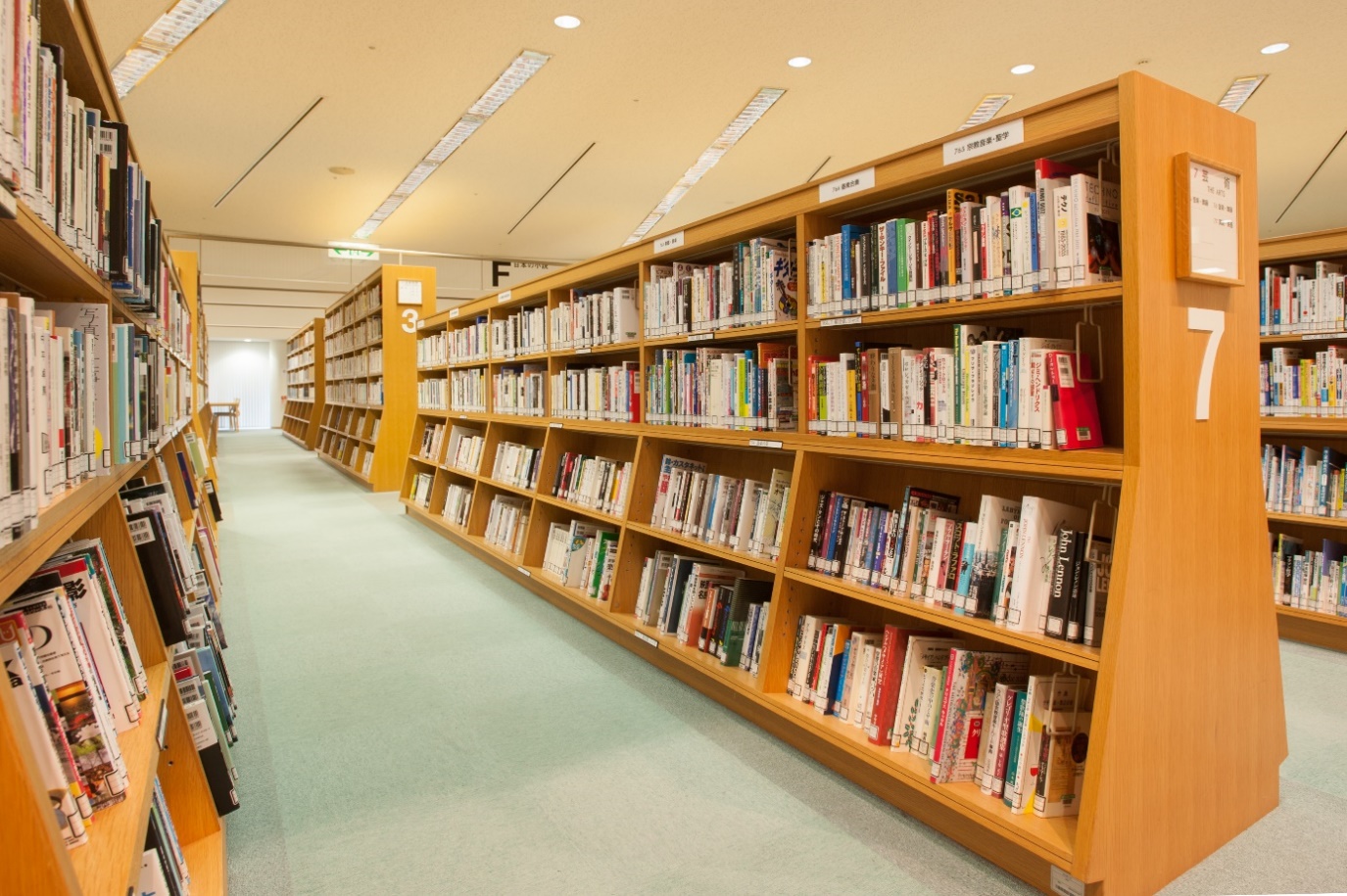 三重県立図書館は、図書館の活動・運営について幅広く県民の方のご意見をいただくため、三重県立図書館協議会の委員の一部を募集します。三重県立図書館協議会は、県立図書館の運営に関し、館長の諮問に応ずるとともに、県立図書館の活動について館長に意見を述べる附属機関として、条例に基づき設置するものです。これからの２年間、県立図書館についてご一緒にお考えいただければと思います。■応募要件　　満18歳以上（応募期限日現在）で三重県内に居住・通勤または通学している方■募集人員　　若干名■任　　期　　令和４年９月３日から令和６年９月２日までの２年間（予定）■活動内容　　協議会（年数回・平日昼間に開催予定）にご出席いただき、三重県立図書館の 　　　　　 活動や運営についてご意見をいただきます。※協議会にご出席いただきました場合、三重県の規程に基づく報酬及び交通費を支給いたします。 ■応募方法　　下記の書類を郵送または県立図書館事務室（２階）にご持参ください。 　　　　　　 ・三重県立図書館協議会委員応募票（裏面） 　　　　　　 ・「県立図書館に期待する役割」をテーマとした作文（800字程度・様式自由）※お預かりしました応募票・作文は返却いたしません。■応募期限　　令和４年６月23日（木）17時まで（必着）■選考方法　　三重県立図書館長を委員長とする選考委員会にて選考します。選考結果は８月下旬に応募者の方に書面によりお知らせします。 ■応募・問合せ先　三重県立図書館　企画総務課　中野、稲ヶ部（いなかべ）〒514-0061　津市一身田上津部田1234 電話：059-233-1181　ファクス：059-233-1191 電子メール：mie-lib@library.pref.mie.jp三重県立図書館協議会委員　応募票三重県立図書館協議会委員に下記のとおり応募します。※お預かりした個人情報は、三重県図書館協議会委員に関することに限り使用したします。　また、三重県個人情報保護条例に基づき、適切に管理いたします。応募の動機について簡単にお書きください。ふりがな氏　　名生年月日年　　　月　　　日生まれ性　別住　　所〒　　　－〒　　　－〒　　　－電話番号－　　　　　　　　－－　　　　　　　　－－　　　　　　　　－